구분자 기반 필드 추출 토크나이저구분자를 기준으로 원본 데이터에서 필드 인덱스 토큰을 추출합니다.대상 필드: 인덱스 작업을 할 대상 필드를 입력합니다.필드 구분자: 필드를 나눌 구분자를 입력합니다.필드 타입 매핑 목록: 쉼표로 구분된 필드이름=타입 목록을 입력합니다. 타입으로 문자열 (string) 시각 (time), 정수 (int), IPv4 주소 (ipv4)를 지정할 수 있습니다. 타입 생략시 문자열로 지정됩니다.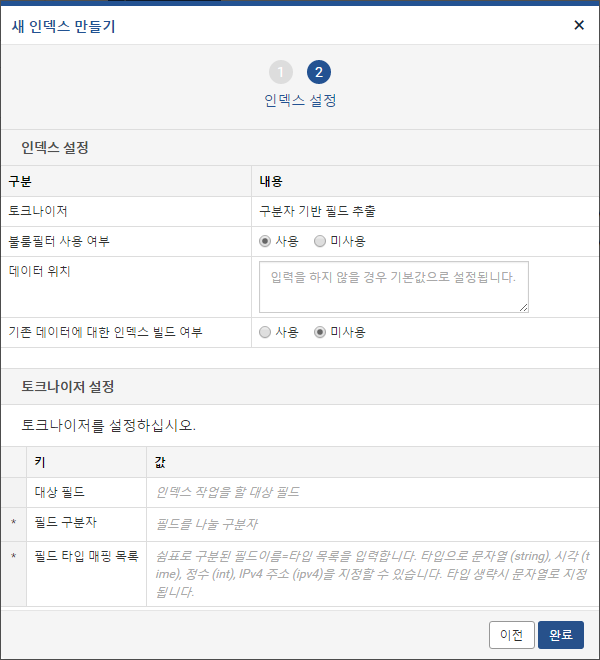 